                                                                                                                                                                                                            Nom :…………………………………………….                Septembre 2016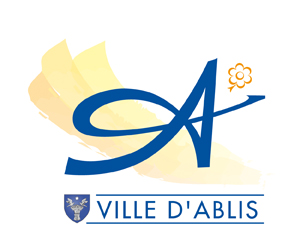 Accueil de LoisirsRue Badillot78660 ABLIS01.30.59.12.21accueildeloisirs@ablis.fr      LundiMardiMercrediJeudiVendredi29 Août30Août31 Août1er septembre 020506070809121314151619202122232627282930